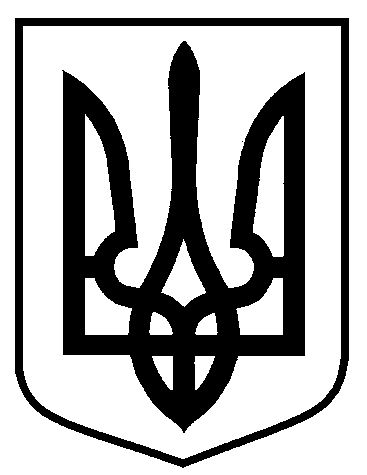 Сумська міська рада		Виконавчий комітетРІШЕННЯвід  04.07.2023  № 232На підставі заяви щодо розміщення соціальної реклами, що надійшла від замовника, відповідно до розділу 10 Правил розміщення зовнішньої реклами на території Сумської міської об’єднаної територіальної громади, затверджених рішенням виконавчого комітету Сумської міської ради  від 07.07.2020 № 343, статей 12, 16 Закону України «Про рекламу»,  керуючись підпунктом 13 пункту «а» статті 30 та частиною першою статті 52 Закону України «Про місцеве самоврядування в Україні»,  виконавчий комітет Сумської міської радиВИРІШИВ:1.  Дозволити розміщення соціальної реклами на встановлених на території Сумської міської територіальної громади рекламних засобах замовникам згідно з додатком до цього рішення.2.  Департаменту забезпечення ресурсних платежів Сумської міської ради  (Клименко Ю.М.) звернутись до розповсюджувачів зовнішньої реклами щодо розміщення соціальних сюжетів, згідно з додатком до цього рішення. 3.  Департаменту забезпечення ресурсних платежів Сумської міської ради  (Клименко Ю.М.) здійснити коригування щомісячної плати за користування місцями розміщення рекламних засобів для власників спеціальних конструкцій, на яких буде розміщена соціальна реклама, згідно з додатком до цього рішення. 4.  Контроль за виконанням цього рішення покласти на заступника міського голови згідно з розподілом обов’язків.Міський голова 								           О.М. Лисенко    Клименко 700-404       Розіслати: Клименку Ю.М.Про розміщення соціальної реклами на території Сумської міської територіальної громади